NATIONAL ASSEMBLY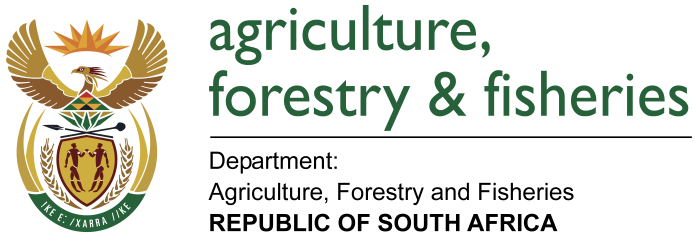 WRITTEN REPLYQUESTION 249 / NW263E	MINISTER OF AGRICULTURE, FORESTRY AND FISHERIES:MR T E MULAUDZI (EFF) TO ASK THE MINISTER OF AGRICULTURE, FORESTRY AND FISHERIESQUESTION:What is the total number of poultry farms that have been closed in Limpopo province since January 2016?    NW263EREPLY:There are no poultry projects which were closed in Limpopo province since January 2016 to date.However there are fourteen (14) poultry projects that closed prior to January 2016 due to amongst others:The distance between the poultry house and the abattoirs which must be less than 100km. Extensive travel to abattoirs leads to weight loss and mortality.The Lebowakgomo abattoir which has not been operational for some time. This has impacted on poultry farmers especially from the Sekhukhune area.The closure of Mikes Chicken abattoir in Polokwane.